Zespół Szkolno -Przedszkolny nr 16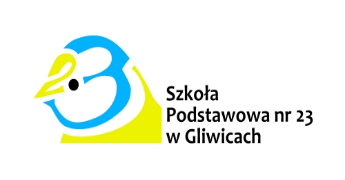 Szkoła Podstawowa nr 23 w Gliwicachul. Sikornik 144-100 GliwiceTel. +48 32 239 13 63              e-mail: sekretariat@zsp16.gliwice.eu   KonkursI TY MOŻESZ ZOSTAĆ ANDERSENEMPrzeznaczony dla uczniów klas IV-VIIRegulamin KonkursuCele konkursu:Zachęcanie uczniów do czytania i zdobywania wiedzy.Popularyzacja literatury dla uczniów z zakresu edukacji regionalnej.Rozwijanie zainteresowań literackich i teatralnych, aktywności czytelniczej uczniów.Rozwijanie wyobraźni uczniów, twórczego myślenia oraz wrażliwości estetycznej.Rozwijanie umiejętności tworzenia przekazów medialnych przez uczniów oraz zastosowania różnych technik artystycznych.Twórcze spędzanie czasu. Organizacja i przebieg konkursu:Konkurs przebiega w formie on - lineMiejsce składania prac – SP nr 23 w Gliwicach, ul. Sikornik 1
e-mail: sekretariat@zsp16.gliwice.euTermin – KWIECIEŃ 2022Forma konkursu –  praca indywidualnaDo udziału zapraszamy uczniów klas VI-VII szkół podstawowych 
Tematyka konkursuPrzedmiotem konkursu jest praca – krótki film lub prezentacja. Uczestnicy konkursu tworzą samodzielnie lub dokonują adaptacji legendy polskiejKLASA IV/ do wyboru /Lech, Czech i RusO gościnnym PiaścieKról PopielKLASA V/ do wyboru /O smoku wawelskim i szewczyku SkubieO królewnie Wandzie, co nie chciała NiemcaPierścień świętej KingiKLASA VI / do wyboru /Wars i SawaZłota kaczkaBazyliszekKLASA VII  / do wyboru /O skarbnikuJak gliwiczanki obroniły miastoChrupiące półksiężyce PRACA:Uczeń przygotowuje prezentację w programie Power Point składającą się z 10 slajdów Pierwszy slajd informacyjny: autor, tytuł, opiekun, szkoła, autor ilustracji, autor tekstuSlajdy nr 2-9: ilustracja wybranej legendy  - ilustracje wykonane samodzielnie; tekst – cytaty z wybranej legendy lub tekst własny;Slajd nr 10: bibliografia – adresy stron internetowych, które zostały wykorzystane podczas tworzenia pracy; informacja o wykorzystanych źródłach i osobach biorących udział w projekcieZasady konkursu:1. Praca powinna być wykonana przez ucznia samodzielnie.2. Każda szkoła może nadesłać jedną pracę na jeden poziom nauczania (kl. 4,5,6,7).3. Nadesłana praca nie może być nigdzie wcześniej publikowana.4. Technika wykonania pracy - prezentacja /w dowolnej oprawie plastycznej/.5. Do pracy konkursowej należy dołączyć zgodę rodzica/opiekuna prawnego na uczestnictwo dziecka w konkursie oraz przetwarzanie danych osobowych (Załącznik nr 1).6. W przypadku braku zgody rodzica/opiekuna prawnego praca nie będzie oceniana przez jury.7. Udział w konkursie oznacza zaakceptowanie zapisów niniejszego regulaminu.8. Przesłane prace przechodzą na własność organizatora konkursu i nie podlegają zwrotowi.9. Do prac należy dołączyć informację, że są one prezentowane po raz pierwszy; prawa autorskie przechodzą na organizatora.10. ZSP nr 16 w Gliwicach zastrzega sobie prawo do publikowania prac konkursowych 
w swojej placówce, na stronie internetowej, portalach społecznościowych oraz innych publikacjach.11. Oceny prac dokona jury powołane przez organizatora konkursu. Jury będzie oceniać: oryginalność historii, estetykę graficzną, wkład osobisty w przygotowanie grafiki (np. własne fotografie, rysunki.)12. Spośród nadesłanych prac zostaną wyłonione pierwsze miejsca w każdej kategorii wiekowej. 13. Termin nadsyłania prac konkursowych: do 29 kwiecień 2022Prace należy przesłać na adres organizatora:
ZESPÓŁ SZKOLNO – PRZEDSZKOLNY NR 16 W GLIWICACH – SZKOŁA PODSTAWOWA NR 23 W GLIWICACH   44-100 Gliwice ul. Sikornik 1e-mail: e.strachocinska@zsp16.gliwice.pl      14. Wyniki konkursu zostaną ogłoszone na stronie internetowej organizatora. Zwycięzcy zostaną poinformowani o wygranej drogą elektroniczną na adres mailowy nauczyciela-opiekuna.Dane osobowe uczestników konkursu są przetwarzane wyłącznie na potrzeby konkursu, zgodnie z Rozporządzeniem Parlamentu Europejskiego i Rady (UE) 2016/679 z dnia 27 kwietnia 2016 r. w sprawie ochrony osób fizycznych w związku z przetwarzaniem danych osobowych i w sprawie swobodnego przepływu takich danych oraz uchylenia dyrektywy 95/46/WE (ogólne rozporządzenie o ochronie danych osobowych, Dz. U. UE.L. 2016.119.1 z dnia 04.05.2016 r.).NagrodyWszyscy uczestnicy otrzymają dyplomy, laureaci pierwszych miejsc dyplomy             i nagrody rzeczowe.Kontakt: Zespół Szkolno- Przedszkolny nr 16  Szkoła Podstawowa nr 23 w Gliwicachul. Sikornik 144-100 GliwiceTel. +48 32 239 13 63e-mail: e.strachocinska@zsp16.gliwice.pl Postanowienia końcowe1.      Wszelkich informacji dotyczących konkursu udziela  p. Ewa Strachocińska  pod adresem: e.strachocinska@zsp16.gliwice.pl 2.      W przypadku dużej ilości zgłoszeń organizatorzy zastrzegają sobie prawo do zmian w regulaminie.Zgłoszenie uczniów do udziału w konkursie (zgodnie z podanym wzorem, wersja komputerowa) prosimy przesłać do dnia 29 kwietnia 2022 r.  drogą elektroniczną na adres:                           e.strachocinska@zsp16.gliwice.pl SERDECZNIE ZAPRASZAMY DO WZIĘCIA UDZIALU W KONKURSIE.Organizatorzy:				    		Dyrektor Szkoły	Ewa StrachocińskaEwa Bugało - Brodzka 					Joanna Sokołowska- CzarneckaWeronika RolnikZespół Szkolno -Przedszkolny nr 16Szkoła Podstawowa nr 23 w Gliwicachul. Sikornik 144-100 GliwiceTel. +48 32 239 13 63   e-mail: sekretariat@zsp16.gliwice.euKARTA ZGŁOSZENIOWA KonkursI TY MOŻESZ ZOSTAĆ ANDERSENEMSzkoła Podstawowa Nr23 w ZSP nr 16 w GliwicachPieczęć szkoły1.Nazwa szkoły:………………………………………………………………………2. Miejscowość:……………………………………………………………………….    Ulica: ………………………………………………………………………………    Kod pocztowy:……-…………. Poczta:……………………………………………3. e-mail……………………………………………………………………………….4. Telefon………………………………………………………………………………5. Liczba uczestników zgłoszonych do konkursu:Klasa  ……..     1……………………………………….Nazwisko nauczyciela przygotowującego:…………………………………..Klasa ……..    2………………………………………..Nazwisko nauczyciela przygotowującego:…………………………………..6. Imię i nazwisko nauczyciela – szkolnego koordynatora  konkursu:…………………………………………………………………………….Akceptuję regulamin i zobowiązuję się do rzetelnego poinformowania zainteresowanych o regulaminie.………………………………                                                                              Potwierdzenie dyrektora szkoły                                                                Podpis szkolnego organizatora konkursuZgoda na przetwarzanie danych osobowychuczestnika konkursu międzyszkolnegoWyrażam zgodę na przetwarzanie danych osobowych moich/mojego dziecka: …………………………………………………………. w związku z udziałem w konkursie międzyszkolnym „Tydzień Mądrali” zgoda dotyczy podania do publicznej wiadomości imienia i nazwiska i publikacji wyników.Niniejsza zgoda jest dobrowolna. Oświadczam, że znam prawo do wglądu, zmiany i żądania zaprzestania przetwarzania swoich danych w każdej chwili.Administratorem danych osobowych jest Dyrektor Zespołu Szkolno- Przedszkolnego nr 16 w Gliwicach, przy ul. Sikornik 1.…………………………………….Data i podpis ucznia/rodzicaZgoda na przetwarzanie danych osobowychdotyczących publikacji wizerunkuWyrażam zgodę na wykorzystanie wizerunku mojego dziecka   ………………………………….……………. poprzez zamieszczenie fotografii na stronie internetowej szkoły i Facebooku szkoły ZSP nr 16 w Gliwicach, w związku z udziałem w konkursie międzyszkolnym „Tydzień Mądrali”. Administratorem podanych powyżej danych jest Dyrektor Zespołu Szkolno- Przedszkolnego nr 16 w Gliwicach, przy ul. Sikornik 1.Podanie powyższych danych jest obowiązkiem umownym, zaś cofnięcie przez Panią / Pana zgody będzie skutkowało usunięciem zdjęcia ze strony internatowej placówki. Informujemy, że przysługuje Pani/Panu prawo dostępu do treści danych osobowych dziecka oraz ich poprawiania. Dane w postaci wizerunku dziecka będą przetwarzane przez okres 10 lat od ich umieszczenia na stronie internetowej.Przysługuje Pani/Panu prawo do wniesienia skargi do organu nadzorczego – Prezesa Urzędu Ochrony Danych Osobowych.Inspektorem Ochrony Danych w placówce jest Mirosław Kopeć mi.kopec@zsp16.gliwice.pl……………………………………Data i podpis ucznia/rodzica